GROEIPROEF STERKE WORTELS.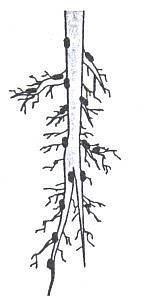 Je hebt in het filmpje gezien wat je moet doen. Teken en schrijf daarna één keer per week wat je ziet.Dit heb je nodig :		eierdopjes;lege eierschaal;potaarde;zaadjes;plantenspuit.DatumWat zie ik